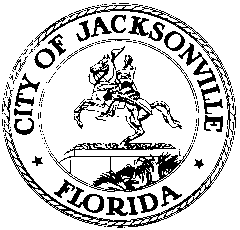 OFFICE OF THE CITY COUNCIL117 WEST DUVAL STREET, SUITE 4254TH FLOOR, CITY HALLJACKSONVILLE, FLORIDA 32202904-630-1377CIVIL RIGHTS HISTORY INVENTORY MEETING MINUTESConference Room A, Suite 425, 4th floor, City HallMay 8, 201811:30 a.m.Location: Suite 425, Conference Room A, City Hall – St. James Building, 117 West Duval StreetIn attendance: Dr. Tim Gilmore (Co-Chair), The Honorable Rodney L. Hurst, Sr. (Co-Chair), Chris HandAlso: Yvonne P. Mitchell – Council Research DivisionMeeting Convened: 11:35 a.m.The Honorable Rodney Hurst convened the meeting and the attendees introduced themselves for the record. Ms. Yvonne Mitchell received a response from Mr. Stephen Durden, Office of General Counsel, regarding the committee’s inquiry about the Confederate statute in Hemming Park. Mr. Durden provided background information regarding the statute as a gift and stated the City does not need authority to allow it to remain in Hemming Park. Mr. Hurst requested that the email is read at the next Task Force meeting.  The committee received copies of the first draft revision completed at the May 1st meeting and additional submissions from Mr. Joel McEachin and Dr. Time Gilmore. There was discussion related to the necessity of scheduling other meetings to allow members the opportunity to review all details before completing the final revision thoroughly. Thus, members agreed to have a special meeting on May 15th and scheduling another one, if necessary. The deadline for the final report to Council President Brosche is Monday, June 25th.  The committee suggested providing the final timeline revision to the Task Force on June 13th for review, and a special meeting on June 20th to conduct the final vote.Mr. Hurst will remind Task Force members to submit their listing of any and all Civil Rights artifacts, sites, etc., to Ms. Mitchell. The information is necessary to establish a comprehensive inventory list. The next meeting will be May 8, 2018. There being no further business, the meeting was adjourned.Meeting adjourned: 12:10 p.m.The written minutes of this meeting are only an overview of what was discussed. The following items have been submitted for the public record. Please contact legislative services for these items.Minutes: Yvonne P. Mitchell, Council Research    05.08.18     Posted 4:30 p.m.Tapes:	Civil Rights History Inventory Subcommittee Meeting – LSD	05.11.18Handouts: Civil Rights History Inventory Subcommittee Meeting – LSD	     05.11.18